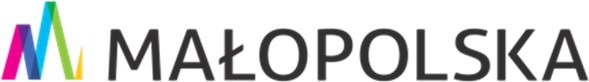 SPOTKANIE #StartUP Małopolska Meetup #10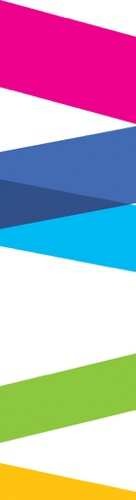 Temat: #StartUP Małopolska Meetup #10 Miejsce: The Stage, ul. Łobzowska 3, Kraków 25/01/2023, godz. 19:00Program:Opracowano dnia: 16.01.2023Urząd Marszałkowski Województwa Małopolskiego, Departament Nadzoru Właścicielskiego i Gospodarki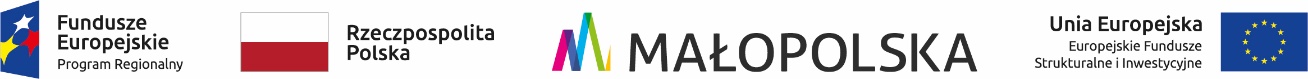 19:00–19:15Otwarcie spotkaniaWystąpienie przedstawiciela Województwa MałopolskiegoPrezentacja programu akceleracyjnego #StartUP Małopolska19:15–19:35Co odróżnia wybitne zespoły odnoszące sukcesy od tych przeciętnych?  Keynote speaker: Szymon Janicki (CEO w HCM Deck, polskim start-upie HR, który tworzy platformę szkoleniowo-rozwojową o tej samej nazwie. HCM Deck wspiera sukces ponad 300 000 pracowników firm, takich jak Santander Consumer Bank, Leroy Merlin, Nationale-Nederlanden, Play, OTCF czy Allianz. Ekspert HR tech, organizator L&D Meetup – największej w Polsce konferencji o Learning & Development)Sesja pytań i odpowiedzi19:35–20:30Panel dyskusyjny „Jak budować zwycięskie zespoły?”Moderator: Tomasz Kowalczyk (Rebels Valley)Prelegenci: Róża Szafranek (CEO HR Hints)Karolina Karwowska-Gajżewska (CEO Deer Design)Szymon Janicki (CEO HCM Deck) Łukasz Kaleta (BeIn Offices/ Art-Tech ASI)Wojciech Przywała (Centrum Innowacji Uniwersytetu Rolniczego w Krakowie 
Sp. z o.o.)Sesja pytań i odpowiedzi20:30–21:00Startup Pitch – prezentacja firm z programu akceleracyjnego #StartUP MałopolskaSesja pytań i odpowiedzi21:00–21:30Podsumowanie spotkania i networking